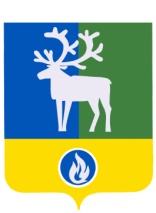 СЕЛЬСКОЕ ПОСЕЛЕНИЕ КАЗЫМБЕЛОЯРСКИЙ РАЙОНХАНТЫ-МАНСИЙСКИЙ АВТОНОМНЫЙ ОКРУГ - ЮГРАПроектАДМИНИСТРАЦИЯ СЕЛЬСКОГО ПОСЕЛЕНИЯ КАЗЫМ ПОСТАНОВЛЕНИЕот ___2021 года                                                                                                               № ___Об утверждении форм документов, используемых при осуществлении муниципального контроля в сфере благоустройства на территории сельского поселения КазымВ соответствии с частью 3 статьи 21 Федерального закона от 31 июля 2020 года         № 248-ФЗ «О государственном контроле (надзоре) и муниципальном контроле в Российской Федерации», Положением о муниципальном контроле в сфере благоустройства на территории сельского поселения Казым, утвержденным решением Советом депутатов сельского поселения Казым от 30 сентября 2021 года № 28 «Об утверждении Положения о муниципальном контроле в сфере благоустройства на территории сельского поселения Казым», п о с т а н о в л я ю:Утвердить в отношении осуществляемого администрацией сельского поселения Казым муниципального контроля в сфере благоустройства на территории сельского поселения Казым:форму задания на проведение контрольного мероприятия без взаимодействия с контролируемым лицом  согласно приложению 1 к настоящему постановлению;форму предписания согласно приложению 2 к настоящему постановлению;форму протокола осмотра согласно приложению 3 к настоящему постановлению;форму протокола инструментального обследования согласно приложению 4 к настоящему постановлению;форму протокола опроса согласно приложению 5 к настоящему постановлению;форму требования о предоставлении документов согласно приложению 6 к настоящему постановлению;форму журнала учета выдачи предостережений согласно приложению 7 к настоящему постановлению;форму журнала учета консультаций согласно приложению  8 к настоящему постановлению.Опубликовать настоящее постановление в бюллетене «Официальный вестник сельского поселения Казым».Настоящее постановление вступает в силу после его официального опубликования, но не ранее 1 января 2022 года.Контроль за выполнением постановления возложить на заместителя главы сельского поселения Казым, заведующего сектором организационной деятельности администрации сельского поселения Казым Бочкареву В.Н.Глава сельского поселения Казым        		                                                    А.Х.НазыроваПРИЛОЖЕНИЕ 1к постановлению администрации сельского поселения Казымот ____2021 года № ___ ФОРМАзадания на проведение контрольного мероприятия без взаимодействия с контролируемым лицомУтверждаю «____» _____________ 20__г.(указать дату утверждения задания)_____________________________________________________________________________________________ (подпись, должность, фамилия 
и инициалы должностного лица, утверждающего задание)Задание на проведение контрольного мероприятия без взаимодействияс контролируемым лицом № _______________________                                                                      «____» ___________20 ___ г.       (место составления)1. Муниципальный контроль в сфере благоустройства на территории сельского поселения Казым2. Вид контрольного мероприятия без взаимодействия с контролируемым лицом:_____________________________________________________________________________(указывается наблюдение за соблюдением обязательных требований или выездное обследование)3. Срок проведения контрольного мероприятия:_____________________________________________________________________________(указывается срок проведения контрольного мероприятия)4. Контрольное мероприятие без взаимодействия с контролируемым лицом проводится:_____________________________________________________________________________(указывается в случае проведения выездного обследования: по месту нахождения (осуществления деятельности) юридического лица (его филиалов, представительств, обособленных структурных подразделений), месту осуществления деятельности гражданина, месту нахождения объекта контроля)5. Для мероприятия без взаимодействия с контролируемым лицом направляется (направляются):_____________________________________________________________________________(фамилия, имя, отчество (при наличии), должность уполномоченного на осуществление муниципального контроля должностного лица, которое должно провести контрольное мероприятие без взаимодействия с контролируемым лицом)6. Привлечь к проведению контрольного мероприятия без взаимодействия с контролируемым лицом в качестве экспертов (экспертной организации) / специалистов следующих лиц (для выездного обследования):_____________________________________________________________________________(фамилия, имя, отчество (при наличии), должность привлекаемого к мероприятию без взаимодействия с контролируемым лицом эксперта (специалиста); в случае указания эксперта (экспертной организации) указываются сведения о статусе эксперта или наименование экспертной организации с указанием реквизитов свидетельства об аккредитации и наименования органа по аккредитации, выдавшего свидетельство об аккредитации); данные указываются в случае привлечения эксперта (экспертной организации) / (специалиста); в случае непривлечения таких лиц пункт может быть исключен)7. Объект (объекты) муниципального контроля, в отношении которого (которых) проводится контрольное мероприятие без взаимодействия с контролируемым лицом: __________________________________ПРИЛОЖЕНИЕ 2к постановлению администрации сельского поселения Казымот ____2021 года № ___ ФОРМАпредписания об устранении выявленных нарушений обязательных требований ПРЕДПИСЫВАЕТ_______________________ (указать контролируемое лицо) устранить допущенные нарушения, указанные в п. 7 настоящего Предписания / провести мероприятия по предотвращению причинения вреда (ущерба) охраняемым законом ценностям (указать нужное) в срок до _____________ (для устранения нарушений и (или) проведения мероприятий по предотвращению причинения вреда (ущерба) охраняемым законом ценностям указывается разумный срок)О результатах исполнения настоящего Предписания следует проинформировать ___________________________ (указывается наименование контрольного органа) в письменной форме или в электронной форме с приложением копий подтверждающих документов до «____» ___________20___г. (указывается не меньший, чем в предыдущем абзаце, срок) или не позднее 30 дней с даты исполнения Предписания).Невыполнение в установленный срок настоящего Предписания влечет административную ответственность в соответствии с частью 1 статьи 19.5 Кодекса Российской Федерации об административных правонарушениях.Настоящее Предписание может быть обжаловано в установленном законом порядке.Органом, осуществляющим контроль за исполнением настоящего предписания, является вынесший его орган муниципального контроля:──────────────────────────────* Отметки размещаются после реализации указанных в них действий.──────────────────────────────ПРИЛОЖЕНИЕ 3к постановлению администрации сельского поселения Казымот ____2021 года № ___ ФОРМАпротокола осмотра──────────────────────────────* К протоколу осмотра прилагается фототаблица (фотоматериалы), с указанием места и времени фотофиксации, фотокамеры и подписью лица, составившего фототаблицу. ** Отметки размещаются после реализации указанных в них действий.__________________________________ПРИЛОЖЕНИЕ 4к постановлению администрации сельского поселения Казымот ____2021 года № ___ ФОРМАпротокола инструментального обследования──────────────────────────────* Отметки размещаются после реализации указанных в них действий______________________________ПРИЛОЖЕНИЕ 5к постановлению администрации сельского поселения Казымот ____2021 года № ___ ФОРМАпротокола опроса──────────────────────────────* Отметки размещаются после реализации указанных в них действий___________________________________ПРИЛОЖЕНИЕ 6к постановлению администрации сельского поселения Казымот ____2021 года № ___ ФОРМАтребования о предоставлении документов──────────────────────────────* Данный абзац указывается в случае, если контрольным органом установлена необходимость представления документов на бумажном носителе** Отметка размещается после реализации указанных в ней действий_________________________________ПРИЛОЖЕНИЕ 7к постановлению администрации сельского поселения Казымот ____2021 года № ___ ФОРМАжурнала учета выдачи предостереженийОтветственное за ведение журнала должностное лицо (должностные лица): _____________________________________________________                      (фамилия, имя, отчество (при наличии), должность)_________________________________ПРИЛОЖЕНИЕ 8к постановлению администрации сельского поселения Казымот ____2021 года № ___ ФОРМАжурнала учета консультацийОтветственное за ведение журнала должностное лицо (должностные лица): _____________________________________________________                      (фамилия, имя, отчество (при  наличии), должность)_________________________________(указывается наименование контрольного органа)от «___» ___________ 20__ г., ___ ч. ___ мин.(дата и время оформления предписания)(место оформления предписания) Предписание1. Предписание выдано по итогам проведения контрольного мероприятия в соответствии с решением:(указываются реквизиты (дата принятия и номер)  решения органа муниципального контроля о проведении контрольного мероприятия)2. Муниципальный контроль в сфере благоустройства на территории сельского поселения Казым3. Контрольное мероприятие проведено:...…(указываются фамилии, имена, отчества (при наличии), должности должностного лица (должностных лиц, в том числе руководителя группы должностных лиц), уполномоченного (уполномоченных) на проведение контрольного мероприятия, по итогам которого выдается предписание. При замене должностного лица (должностных лиц) после принятия решения о проведении контрольного мероприятия, такое должностное лицо (должностные лица) указывается (указываются), если его (их) замена была проведена после начала контрольного мероприятия)4. К проведению контрольного мероприятия были привлечены:специалисты:1) ...2) ...(указываются фамилии, имена, отчества (при наличии), должности специалистов, если они привлекались);эксперты (экспертные организации):1) ...2) ...(указываются фамилии, имена, отчества (при наличии) должности экспертов, с указанием сведений о статусе или наименование экспертной организации, с указанием реквизитов свидетельства об аккредитации и наименования органа по аккредитации, выдавшего свидетельство об аккредитации; указываются, если эксперты (экспертные организации) привлекались;в случае непривлечения специалистов, экспертов (экспертных организаций) пункт может быть исключен)5. Контрольное мероприятие проведено в отношении:(указывается объект контроля, в отношении которого проведено контрольное мероприятие)по адресу (местоположению):(указываются адреса (местоположение) места осуществления контролируемым лицом деятельности или места нахождения иных объектов контроля, в отношении которых было проведено контрольное мероприятие)6. Контролируемые лица:(указываются фамилия, имя, отчество (при наличии) гражданина, в т.ч. зарегистрированного в качестве индивидуального предпринимателя или наименование юридического лица, их индивидуальные номера налогоплательщика, адрес гражданина или юридического лица (его филиалов, представительств, обособленных структурных подразделений), ответственных за соответствие обязательным требованиям объекта контроля, в отношении которого проведено контрольное мероприятие)7. В ходе проведения контрольного мероприятия выявлены следующие нарушения:___________________________________________________________________(указываются выводы о выявленных нарушениях обязательных требований (с указанием обязательного требования, нормативного правового акта и его структурной единицы, которым установлено нарушенное обязательное требование, сведений, являющихся доказательствами нарушения обязательного требования), о несоблюдении (нереализации) требований, содержащихся в разрешительных документах, с указанием реквизитов разрешительных документов, о несоблюдении требований документов, исполнение которых является обязательным в соответствии с законодательством Российской Федерации, муниципальными правовыми актами, о неисполнении ранее принятого решения органа муниципального контроля, являющихся предметом контрольного мероприятия)(указывается наименование контрольного органа)(указывается наименование контрольного органа)(должность, фамилия, инициалы должностного лица (руководителя группы должностных лиц), уполномоченного осуществлять муниципальный контроль)(должность, фамилия, инициалы должностного лица (руководителя группы должностных лиц), уполномоченного осуществлять муниципальный контроль)(подпись)Отметка об ознакомлении или об отказе в ознакомлении контролируемых лиц или их представителей с предписанием (дата и время ознакомления)*Отметка об ознакомлении или об отказе в ознакомлении контролируемых лиц или их представителей с предписанием (дата и время ознакомления)*Отметка об ознакомлении или об отказе в ознакомлении контролируемых лиц или их представителей с предписанием (дата и время ознакомления)*Отметка об ознакомлении или об отказе в ознакомлении контролируемых лиц или их представителей с предписанием (дата и время ознакомления)*Отметка о направлении предписания в электронном виде (адрес электронной почты), в том числе через личный кабинет на специализированном электронном портале*Отметка о направлении предписания в электронном виде (адрес электронной почты), в том числе через личный кабинет на специализированном электронном портале*Отметка о направлении предписания в электронном виде (адрес электронной почты), в том числе через личный кабинет на специализированном электронном портале*Отметка о направлении предписания в электронном виде (адрес электронной почты), в том числе через личный кабинет на специализированном электронном портале*(указывается наименование контрольного органа)от «___» ___________ 20__ г., (дата составления протокола)(место составления протокола) Протокол осмотра1. Муниципальный контроль в сфере благоустройства на территории сельского поселения Казым2. Осмотр проведен:1) ...2) …(указываются фамилии, имена, отчества (при наличии), должности должностного лица (должностных лиц, в том числе руководителя группы должностных лиц), уполномоченного (уполномоченных) на проведение контрольного мероприятия и которое провело осмотр)3. Осмотр проведен в отношении:(указываются территории, земельные участки, иные объекты благоустройства с указанием идентифицирующих их признаков (кадастровые номера, регистрационные, инвентаризационные (если известны) номера, адреса места нахождения, ориентиры); идентифицирующие признаки (вид, количество и иные признаки) указываются те, которые имеют значение для осмотра с учетом целей этого контрольного действия)4. В ходе осмотра установлено:(указывается результат осмотра и описание нарушений с указанием выводов и конкретной нормы Правил благоустройства территории городского поселения Белоярский, а также иными сведениями, имеющими значение для оценки результатов инструментального обследования)5. Контролируемые лица:(указываются фамилия, имя, отчество (при наличии) гражданина, в т.ч. зарегистрированного в качестве индивидуального предпринимателя,  или наименование юридического лица, их индивидуальные номера налогоплательщика, адрес гражданина или юридического лица (его филиалов, представительств, обособленных структурных подразделений), ответственных за соответствие обязательным требованиям объекта контроля, в отношении которого проведено контрольное действие)6. Фототаблица к протоколу осмотра прилагается*(должность, фамилия, инициалы должностного лица (руководителя группы должностных лиц), уполномоченного осуществлять контрольное мероприятие)(должность, фамилия, инициалы должностного лица (руководителя группы должностных лиц), уполномоченного осуществлять контрольное мероприятие)(подпись) Отметка о присутствии контролируемого лица или его представителя ** Отметка о присутствии контролируемого лица или его представителя ** Отметка о присутствии контролируемого лица или его представителя ** Отметка о присутствии контролируемого лица или его представителя **Отметка о применении или неприменении видеозаписи**Отметка о применении или неприменении видеозаписи**Отметка о применении или неприменении видеозаписи**Отметка о применении или неприменении видеозаписи**Отметка об ознакомлении или об отказе в ознакомлении контролируемых лиц или их представителей с протоколом осмотра (дата и время ознакомления)* *Отметка об ознакомлении или об отказе в ознакомлении контролируемых лиц или их представителей с протоколом осмотра (дата и время ознакомления)* *Отметка об ознакомлении или об отказе в ознакомлении контролируемых лиц или их представителей с протоколом осмотра (дата и время ознакомления)* *Отметка об ознакомлении или об отказе в ознакомлении контролируемых лиц или их представителей с протоколом осмотра (дата и время ознакомления)* *Отметка о направлении протокола осмотра в электронном виде (адрес электронной почты), в том числе через личный кабинет на специализированном электронном портале**Отметка о направлении протокола осмотра в электронном виде (адрес электронной почты), в том числе через личный кабинет на специализированном электронном портале**Отметка о направлении протокола осмотра в электронном виде (адрес электронной почты), в том числе через личный кабинет на специализированном электронном портале**Отметка о направлении протокола осмотра в электронном виде (адрес электронной почты), в том числе через личный кабинет на специализированном электронном портале**(указывается наименование контрольного органа)от «___» ___________ 20__ г., (дата составления протокола)(место составления протокола)Протокол инструментального обследования1. Муниципальный контроль в сфере благоустройства на территории сельского поселения Казым2. Инструментальное обследование проведено:1) ...2) …(указываются фамилии, имена, отчества (при наличии), должности должностного лица (должностных лиц, в том числе руководителя группы должностных лиц), уполномоченного (уполномоченных) на проведение контрольного мероприятия и которое провело инструментальное обследование и имеющего допуск к работе на специальном оборудовании, использованию технических приборов, привлеченного специалиста, имеющего допуск к работе на специальном оборудовании, использованию технических приборов)3. Инструментальное обследование проведено в отношении:1) …2) …(указываются идентифицирующие признаки предмета (предметов), в отношении которого проведено инструментальное обследование)4. Инструментальное обследование проведено с использованием следующего (следующих) специального оборудования / технических приборов (указать нужное):___________________________________________________________________5. В ходе инструментального обследования была применена следующая методика (методики): ___________________________________________________________________6. По результатам инструментального обследования был достигнут следующий результат: ___________________________________________________________________(результат инструментального обследования описывается с обязательным указанием: нормируемого значения (значений) показателей, подлежащих контролю при проведении инструментального обследования, и фактического значения (значений) показателей, полученного при инструментальном обследовании, выводов о соответствии (несоответствии) этих показателей установленным нормам, а также иных сведений, имеющих значение для оценки результатов инструментального обследования)7. Контролируемые лица:(указываются фамилия, имя, отчество (при наличии) гражданина, в т.ч. зарегистрированного в качестве индивидуального предпринимателя,  или наименование юридического лица, их индивидуальные номера налогоплательщика, адрес гражданина или юридического лица (его филиалов, представительств, обособленных структурных подразделений), ответственных за соответствие обязательным требованиям объекта контроля, в отношении которого проведено контрольное действие)(должность, фамилия, инициалы должностного лица/ специалиста (руководителя группы должностных лиц), уполномоченного осуществлять контрольное мероприятие)(должность, фамилия, инициалы должностного лица/ специалиста (руководителя группы должностных лиц), уполномоченного осуществлять контрольное мероприятие)(подпись)Отметка об ознакомлении или об отказе в ознакомлении контролируемых лиц или их представителей с протоколом инструментального обследования (дата и время ознакомления)*Отметка об ознакомлении или об отказе в ознакомлении контролируемых лиц или их представителей с протоколом инструментального обследования (дата и время ознакомления)*Отметка об ознакомлении или об отказе в ознакомлении контролируемых лиц или их представителей с протоколом инструментального обследования (дата и время ознакомления)*Отметка об ознакомлении или об отказе в ознакомлении контролируемых лиц или их представителей с протоколом инструментального обследования (дата и время ознакомления)*Отметка о направлении протокола инструментального обследования в электронном виде (адрес электронной почты), в том числе через личный кабинет на специализированном электронном портале*Отметка о направлении протокола инструментального обследования в электронном виде (адрес электронной почты), в том числе через личный кабинет на специализированном электронном портале*Отметка о направлении протокола инструментального обследования в электронном виде (адрес электронной почты), в том числе через личный кабинет на специализированном электронном портале*Отметка о направлении протокола инструментального обследования в электронном виде (адрес электронной почты), в том числе через личный кабинет на специализированном электронном портале*(указывается наименование контрольного органа)(указывается наименование контрольного органа)(указывается наименование контрольного органа)(указывается наименование контрольного органа)(указывается наименование контрольного органа)от «___» ___________ 20__ г., (дата составления протокола)от «___» ___________ 20__ г., (дата составления протокола)от «___» ___________ 20__ г., (дата составления протокола)от «___» ___________ 20__ г., (дата составления протокола)от «___» ___________ 20__ г., (дата составления протокола)(место составления протокола)(место составления протокола)(место составления протокола)(место составления протокола)(место составления протокола) Протокол опроса Протокол опроса Протокол опроса Протокол опроса Протокол опроса1. Муниципальный контроль в сфере благоустройства на территории сельского поселения Казым1. Муниципальный контроль в сфере благоустройства на территории сельского поселения Казым1. Муниципальный контроль в сфере благоустройства на территории сельского поселения Казым1. Муниципальный контроль в сфере благоустройства на территории сельского поселения Казым1. Муниципальный контроль в сфере благоустройства на территории сельского поселения Казым2. Опрос проведен:2. Опрос проведен:2. Опрос проведен:2. Опрос проведен:2. Опрос проведен:1) ...2) …1) ...2) …1) ...2) …1) ...2) …1) ...2) …(указываются фамилии, имена, отчества (при наличии), должности должностного лица (должностных лиц, в том числе руководителя группы должностных лиц), уполномоченного (уполномоченных) на проведение контрольного мероприятия и которое провело опрос)(указываются фамилии, имена, отчества (при наличии), должности должностного лица (должностных лиц, в том числе руководителя группы должностных лиц), уполномоченного (уполномоченных) на проведение контрольного мероприятия и которое провело опрос)(указываются фамилии, имена, отчества (при наличии), должности должностного лица (должностных лиц, в том числе руководителя группы должностных лиц), уполномоченного (уполномоченных) на проведение контрольного мероприятия и которое провело опрос)(указываются фамилии, имена, отчества (при наличии), должности должностного лица (должностных лиц, в том числе руководителя группы должностных лиц), уполномоченного (уполномоченных) на проведение контрольного мероприятия и которое провело опрос)(указываются фамилии, имена, отчества (при наличии), должности должностного лица (должностных лиц, в том числе руководителя группы должностных лиц), уполномоченного (уполномоченных) на проведение контрольного мероприятия и которое провело опрос)3. Опрашиваемые лица:1) …2) …3. Опрашиваемые лица:1) …2) …3. Опрашиваемые лица:1) …2) …3. Опрашиваемые лица:1) …2) …3. Опрашиваемые лица:1) …2) …(указываются фамилия, имя, отчество (при наличии) опрошенного гражданина)(указываются фамилия, имя, отчество (при наличии) опрошенного гражданина)(указываются фамилия, имя, отчество (при наличии) опрошенного гражданина)(указываются фамилия, имя, отчество (при наличии) опрошенного гражданина)(указываются фамилия, имя, отчество (при наличии) опрошенного гражданина)5. В ходе опроса была получена следующая информация:5. В ходе опроса была получена следующая информация:5. В ходе опроса была получена следующая информация:5. В ходе опроса была получена следующая информация:5. В ходе опроса была получена следующая информация:(указывается полученная устная информация, имеющая значение для проведения оценки соблюдения контролируемым лицом обязательных требований)(указывается полученная устная информация, имеющая значение для проведения оценки соблюдения контролируемым лицом обязательных требований)(указывается полученная устная информация, имеющая значение для проведения оценки соблюдения контролируемым лицом обязательных требований)(указывается полученная устная информация, имеющая значение для проведения оценки соблюдения контролируемым лицом обязательных требований)(указывается полученная устная информация, имеющая значение для проведения оценки соблюдения контролируемым лицом обязательных требований)(должность, фамилия, инициалы опрошенного лица)(должность, фамилия, инициалы опрошенного лица)(подпись)(должность, фамилия, инициалы должностного лица (руководителя группы должностных лиц), уполномоченного осуществлять контрольное мероприятие)(должность, фамилия, инициалы должностного лица (руководителя группы должностных лиц), уполномоченного осуществлять контрольное мероприятие)(подпись)Отметка об ознакомлении или об отказе в ознакомлении контролируемых лиц или их представителей с протоколом опроса (дата и время ознакомления)*Отметка об ознакомлении или об отказе в ознакомлении контролируемых лиц или их представителей с протоколом опроса (дата и время ознакомления)*Отметка об ознакомлении или об отказе в ознакомлении контролируемых лиц или их представителей с протоколом опроса (дата и время ознакомления)*Отметка об ознакомлении или об отказе в ознакомлении контролируемых лиц или их представителей с протоколом опроса (дата и время ознакомления)*Отметка о направлении протокола опроса в электронном виде (адрес электронной почты), в том числе через личный кабинет на специализированном электронном портале*Отметка о направлении протокола опроса в электронном виде (адрес электронной почты), в том числе через личный кабинет на специализированном электронном портале*Отметка о направлении протокола опроса в электронном виде (адрес электронной почты), в том числе через личный кабинет на специализированном электронном портале*Отметка о направлении протокола опроса в электронном виде (адрес электронной почты), в том числе через личный кабинет на специализированном электронном портале*(указывается наименование контрольного органа)от «___» ___________ 20__ г., (дата составления требования)(место составления требования) Требование о предоставлении документов1. Муниципальный контроль в сфере благоустройства на территории сельского поселения Казым2. Контролируемые лица:(указываются фамилия, имя, отчество (при наличии) гражданина, в т.ч. зарегистрированного в качестве индивидуального предпринимателя,  или наименование юридического лица, их индивидуальные номера налогоплательщика, адрес гражданина или юридического лица (его филиалов, представительств, обособленных структурных подразделений), ответственных за соответствие обязательным требованиям объекта контроля, в отношении которого проведено контрольное действие)3. Необходимо представить в срок до «_____» ____________ 2021 г.:1) …2) …(указываются исчерпывающий перечень необходимых и (или) имеющих значение для проведения оценки соблюдения контролируемым лицом обязательных требований документов и (или) их копий, в том числе материалов фотосъемки, аудио- и видеозаписи, информационных баз, банков данных, а также носителей информации)4. Истребуемые документы необходимо направить в контрольный орган в форме электронного документа в порядке, предусмотренном статьей 21 Федерального закона от 31.07.2020 № 248-ФЗ «О государственном контроле (надзоре) и муниципальном контроле в Российской Федерации» / представить на бумажном носителе (указать нужное).Документы могут быть представлены в контрольный орган на бумажном носителе контролируемым лицом лично или через представителя либо направлены по почте заказным письмом. На бумажном носителе представляются подлинники документов либо заверенные контролируемым лицом копии. Тиражирование копий документов на бумажном носителе и их доставка в контрольный орган осуществляются за счет контролируемого лица. По завершении контрольного мероприятия подлинники документов будут возвращены контролируемому лицу*.(должность, фамилия, инициалы должностного лица (руководителя группы должностных лиц), уполномоченного осуществлять контрольное мероприятие)(должность, фамилия, инициалы должностного лица (руководителя группы должностных лиц), уполномоченного осуществлять контрольное мероприятие)(подпись)Требование о предоставлении документов получилТребование о предоставлении документов получилТребование о предоставлении документов получилТребование о предоставлении документов получилОтметка о направлении требования о предоставлении документов в электронном виде (адрес электронной почты), в том числе через личный кабинет на специализированном электронном портале**Отметка о направлении требования о предоставлении документов в электронном виде (адрес электронной почты), в том числе через личный кабинет на специализированном электронном портале**Отметка о направлении требования о предоставлении документов в электронном виде (адрес электронной почты), в том числе через личный кабинет на специализированном электронном портале**Отметка о направлении требования о предоставлении документов в электронном виде (адрес электронной почты), в том числе через личный кабинет на специализированном электронном портале**Муниципальный контроль в сфере благоустройства на территории сельского поселения КазымМуниципальный контроль в сфере благоустройства на территории сельского поселения КазымМуниципальный контроль в сфере благоустройства на территории сельского поселения КазымМуниципальный контроль в сфере благоустройства на территории сельского поселения КазымМуниципальный контроль в сфере благоустройства на территории сельского поселения Казым№Дата объявления предостереженияИсточниксведений о готовящихся нарушениях обязательных требований или признаках нарушений обязательных требований (при их наличии)Информация о лице, которому адресовано предостережение(фамилия, имя, отчество (при наличии) гражданина, в т.ч. зарегистрированного в качестве индивидуального предпринимателя, или наименование юридического лица, их индивидуальные номера налогоплательщика, адрес гражданина или юридического лица (его филиалов, представительств, обособленных структурных подразделений), ответственных за соответствие обязательным требованиям объекта контроляСуть указанных в предостережении предложений о принятии мер по обеспечению соблюдения обязательных требованийМуниципальный контроль в сфере благоустройства на территории сельского поселения КазымМуниципальный контроль в сфере благоустройства на территории сельского поселения КазымМуниципальный контроль в сфере благоустройства на территории сельского поселения КазымМуниципальный контроль в сфере благоустройства на территории сельского поселения КазымМуниципальный контроль в сфере благоустройства на территории сельского поселения Казым№п/пДата консультированияСпособ осуществления консультирования(по телефону, посредством видео-конференц-связи, на личном приеме либо в ходе проведения профилактического мероприятия, контрольного мероприятия)Вопрос (вопросы), по которому осуществлялось консультированиеФ.И.О. должностного лица, осуществлявшего консультирование 